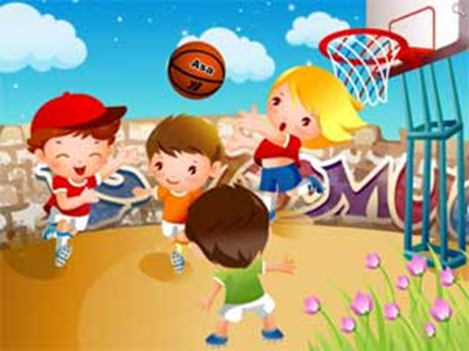 ИЮНЬ
Неделя игрСюжетно-ролевые игры: «Дочки-матери», «Строители». Цели: Создать радостное настроение у детей от совместных игр, развивать разговорную речь, воспитывать дружеские отношения в группе.Подвижные игры: «Ловишки», «Курица и цыплята», «Мыши водят хоровод», «Вот сидит лохматый пёс», «Заинька попляши».
 Цели: Продолжать учить детей ориентироваться в пространстве; развивать двигательную активность, воспитывать интерес к подвижным играм.Игры с водой и песком: «Кораблики», «Мыльные пузыри», «Печём куличики», «Рисуем пальчиками по песку», «Тонет - не тонет», «Поймай рыбку». 
Цели: Познакомить детей с новыми играми, развивать общую моторику рук, внимание, воспитывать интерес к играм с водой и песком.Дидактические игры: «Цвета радуги», «Детское лото», «Чудесный мешочек», «Чего не стало», «Найди и назови», «Когда это бывает?», «Какого цвета?». 
Цели: Закрепить знания основных цветов; развивать разговорную речь, память; воспитывать любовь к окружающему миру.Итоговое мероприятие: Конкурс рисунков: «Моя любимая игрушка».
Цели: Продолжать учить детей рисовать красками, соотносить цвета с предметами; развивать аккуратность в работе; воспитывать любовь к игрушкам.
Неделя здоровьяБеседы: «Грязные руки», «Солнце, воздух и вода - наши лучшие друзья», «Что такое здоровье». 
Цели: Формировать представления детей о здоровом образе жизни; развивать память, разговорную речь; воспитывать желание делиться впечатлениями.Пальчиковые игры: «Котик-коток», «Моя семья», «Улитка», «Ёжик», «Ай-ду-ду», «Я пеку-пеку». 
Цели: Учить детей соотносить слова с действиями; развивать общую  моторику рук; воспитывать интерес к пальчиковым играм.Развлечение: «В гостях у Капельки». 
Цели: Систематизировать знания детей о КГН, развивать желание выполнять утреннюю зарядку, соблюдать режим дня; воспитывать желание заботится о своем здоровье.Игровые упражнения: «Гимнастика для глаз», «Чтобы ушки не болели», «Сами делаем зарядку», «Дружи с водой» (Из серии книжек – малышек). 
Цели: Продолжать учить соотносить действия с текстом; развивать образное мышление; воспитывать желание играть дружно и весело.Рассматривание альбомов: «Мир спорта», «Распорядок дня», «Здоровье». 
Цели: Закрепить представление детей о здоровье, о режиме дня, правильном питании;  развивать речь, память, мышление; воспитывать любознательность.Просмотр мультфильма: «Уроки тётушки Совы». 
Цель: Воспитывать желание заботиться о своем здоровье.Подвижные игры:  «1, 2, 3 к дереву беги», «Курица и цыплята», «Мыши водят хоровод», «Птички и автомобиль», «Заинька попляши».
Цели: Продолжать учить детей ориентироваться в пространстве; развивать двигательную активность, воспитывать интерес к подвижным играм.Спортивное развлечение на свежем воздухе: «Самый сильный, ловкий, смелый». 
Цели: Создать радостное настроение от игр на свежем воздухе, развивать двигательную активность; воспитывать  желание быть сильным, ловким, смелым.Театральная неделяПальчиковый театр: «Репка». 
Цели: Создать радостное настроение от просмотра пальчикового театра; развивать внимание; воспитывать любовь к театру.Настольный театр: «Волк и семеро козлят». 
Цели: Учить детей следить за сюжетом; развивать память, внимание; воспитывать доброжелательное отношение к окружающим.Игровые ситуации: «Кукла  Катя заболела», «У зайки день рождения», «В гости приглашаем».
Цели: Учить детей объединяться в игре, развивать игровой замысел; воспитывать; воспитывать интерес к совместным играм.Дидактические игры: «Разноцветные шнуровки», «Разноцветные клубочки», «Собери бусы», «Соберем радугу, «Веселый паровозик».
Цели: Закрепить знания основных цветов; развивать мелкую моторику рук, память; воспитывать внимание.Пальчиковые игры: «Наши пальчики», «Наш котик», «Улитка», «Две сороконожки», «Лежебока».
Цели: Учить детей соотносить слова с действиями; развивать общую  моторику рук; воспитывать интерес к пальчиковым играм.Игры с сенсорными пособиями: «Кто в домике живёт?», «Разноцветные шары».
Цели: Продолжать закреплять  представления детей о цвете, форме, величине; развивать логическое мышление; воспитывать внимание.Итоговое мероприятие: «Снова сказка к нам пришла» (театр по выбору воспитателя).
Цели: Учить пересказывать сказки опираясь на иллюстрации; развивать речь, память, внимание; воспитывать любовь к сказкам.
Экологическая неделяДидактические игры: «Овощи и фрукты», «Деревья и их листья», «Ягоды», «Цветы», «Соберем букет». 
Цели: Систематизировать представления детей о природе; развивать память, речь; воспитывать интерес к окружающему миру.Трудовая деятельность: Полив и опрыскивание комнатных растений совместно с воспитателем, полив клумб на участке, сбор растений для гербария.
Цели: Развивать элементарные трудовые навыки; воспитывать желание беречь природу.Художественное творчество (лепка): «Овощи и фрукты для зверят». Цели: Закрепить основные приемы лепки; развивать моторику рук, воспитывать доброту.Чтение художественной литературы: К. Чуковский «Муха-Цокотуха». 
Цели: Вспомнить с детьми произведение К. Чуковского «Муха-Цокотуха»; развивать речь, память; воспитывать отзывчивость и доброту.Подвижные игры: «У медведя во бору», «Волк и зайцы», «Такой цветок беги ко мне», «Найди свой цвет», «Садовник». 
Цели: Продолжать учить детей ориентироваться в пространстве; развивать двигательную активность, воспитывать интерес к подвижным играм.
Экскурсия на цветник.
Цели: Совершить путешествие на цветник; закрепить строение цветка; воспитывать любовь к цветам.ИЮЛЬНеделя безопасностиБеседы: «Что такое транспорт?», «От чего возникают пожары? «Спички детям не игрушки». 
Цели: Познакомить детей с элементарными правилами поведения дома, на улице; с правилами дорожного движения, светофором; расширить знания детей о транспорте; развивать речь, память; Воспитывать осторожность.Подвижные игры: «Мы пассажиры», «Светофор», «Воробушки и автомобиль», «Красный, желтый, зеленый», «Веселый автобус». 
Цели: Продолжать учить детей ориентироваться в пространстве; развивать двигательную активность, воспитывать интерес к подвижным играм.Игра-драматизация «Тили-бом». 
Цели: Учить преодолевать чувство страха, способствовать развитию речевой активности; воспитывать чувство ответственности.Конструирование: «Наша улица». 
Цели: Продолжать учить создавать элементарные постройки, развивать общую моторику рук, воспитывать желание обыгрывать постройку.Выставка рисунков: «Огонь добрый, огонь – злой».
Цели: Учить детей передавать образ огня в рисунке, развивать аккуратность в работе; воспитывать чувство ответственности за свои поступки.
Чтение художественной литературы: К. Чуковский « Путаница»; «Волк и семеро козлят».
Цели: Учить внимательно слушать, учить преодолению чувства страха; развивать умение находить выход из создавшейся проблемной ситуации; воспитывать самостоятельность.Экскурсия по территории детского сада. 
Цели: Познакомить детей с объектами детского сада. Знакомить с разнообразием мира природы; развивать интерес к жизни родного посёлка; воспитывать уважение и бережное отношение к родному краю.
Неделя экспериментированияС мыльной пеной: «Радужные шарики», «Кораблики», «Веселые путешественники», «Тонет – не тонет», «У кого пена пышнее и выше?», «Нырки», «Чей мыльный пузырь больше?»; 
С водой: «Разноцветная вода», «Смешиваем цветную воду», «Чьи это следы?» (отпечатывание следов обуви и разных игрушек на влажном песке), «Ловкие пальчики», «Цветные капельки»; 
С песком: «Сделаем дорожки для Куклиных ножек», «Испечем мы пироги!», «Разные фигурки», «Что нам стоит дом построить!»; 
С бумагой: «Шуршащие комочки», «Разноцветные самолетики», «Вертушка» (наблюдение за тем, как ветер крутит вертушки), «Блестящие мячики» (из фольги); 
Игры со светом и тенью: «Солнечные зайчики», «Чья тень?» (игрушки, предметы, вырезанные силуэты животных), показ теневого театра (при условии пасмурной погоды).
Цели: Расширить представления детей об опытах и экспериментах с мыльной пеной, с водой с песком, с бумагой и т.д.; развивать речь, память, двигательную активность, воспитывать самостоятельность.Развлечение: «День мыльных пузырей».
Цель: Создать радостное настроение от совместных мероприятий, развивать воображение, воспитывать дружелюбие.
Неделя юных художниковРисование: «Лучики солнышка» (карандаш), «Орехи для белочки» (гуашь и поролоновые тампоны), «Укрась пальчиками летнюю одежду для куклы», «Одуванчики – цветы, словно солнышко желты!» (коллективная работа – приманивание комочка смятой бумаги, гуашь). 
Цели: Закрепить приемы рисования красками, карандашами; познакомить с нетрадиционными приемами рисования; развивать воображение, творческое восприятие; воспитывать интерес к рисованию.Лепка: «Витаминки для кукол», «Сосиски для щеночка», «Виноград», 
«Огурцы и помидоры».
Цели: Закрепить основные приемы лепки; развивать воображение; воспитывать дружелюбие.Аппликация: «Зеленые листочки на дереве» (коллективная работа), «Тучки и облака на небе» (коллективная работа), «Зреют яблочки на дереве» (продолжение предыдущей коллективной работы – все три аппликации на одном и том же листе ватмана), «Красивые тарелочки» .
Цели: Учить совместно с воспитателем выполнять аппликацию: наносить клей на деталь и наносить ее на лист, развивать аккуратность, воспитывать интерес к совместной работе.Конструирование: «Башня из кубиков», «Диван для куколки», «Домик для ёжика», «Гараж для машины», «Мебель для трех медведей».
Цели: Учить выполнять элементарные постройки; развивать желание сооружать совместные постройки; воспитывать отзывчивость и доброту.Итоговое мероприятие: Выставка детских «шедевров»
Сказочная неделяРассматривание иллюстраций к любимым сказкам.
Цели: Продолжать знакомить детей со сказками, учить рассматривать иллюстрации в книгах, узнавать героев; развивать речь, память.Сказка «Маша и медведь»: кукольный театр;
Сказка «Три медведя»: настольный театр.
Цели: Вызвать у детей интерес от просмотра кукольного (настольного) театра; развивать желание сопереживать героям, воспитывать любовь к сказкам.
Сказка «Петушок – золотой гребешок»: чтение сказки, беседа, обсуждение сказки, показ воспитателем сказки на фланелеграфе.
Цели: Познакомить детей со сказкой; учить отвечать на вопросы, вести диалог с воспитателем; развивать речь, память. Воспитывать желание сопереживать героям сказки.Дидактические игры: Спрячь колобка», «Угадай сказку», «Из какой сказки герой». 
Цели: Закрепить знания детей о сказках; развивать зрительное восприятие; воспитывать любознательность.Конкурс рисунков: «Моя любимая сказка». 
Цели: Учить детей выбирать сюжет из сказки или героя для рисования. Развивать творческое восприятие и воображение, воспитывать самостоятельность.АВГУСТНеделя «Веселая математика»Дидактические игры: «Подбери трем медведям мебель и посуду», «Высоко - низко», «Далеко - близко», «Когда это бывает?», «Найди такую же фигуру», «Спрячь мышонка», «Угадай форму предмета», «Сложи фигуру», «Длинный и короткий». «Волшебный мешочек», «Где, чей домик?», «Помоги ёжику найти дорогу домой». 
Цели: Сформировать представление детей о цвете, форме, величине, размере; развивать логическое мышление, память, речь; воспитывать интерес к играм.Математические д/и: «Шумящие коробочки», «Разрезные картинки», «Собери фигуру». Развивающие игры: Мозаика, развивающие рамки, игры на развитие мелкой моторики.
Цели: Вызвать интерес детей к настольным играм; развивать мелкую моторику рук, воспитывать любознательность, внимание.Подвижные игры: «Найди пару», «Паровозик», «Прятки». 
Цели: Продолжать учить детей ориентироваться в пространстве; развивать двигательную активность,  воспитывать интерес к подвижным играм.Строительная игра (по выбору воспитателя). 
Цели: Учить выполнять элементарные постройки; развивать желание сооружать совместные постройки; воспитывать отзывчивость и доброту.Неделя «Веселый язычок»Чтение художественных произведений разных авторов (по выбору педагога). 
Цели: Развивать желание слушать художественные произведения разных авторов; воспитывать интерес к чтению.Заучивание наизусть стихов, песенок, потешек, разучивание чистоговорок.
Цели: Учить детей повторять за воспитателем короткие фразы, развивать память, речь.Рассказывание по картине: «В песочнице», «Дети играют в кубики». 
Цели: Учить детей отвечать на вопросы, вести диалог с воспитателем, развивать воображение, речь, воспитывать желание делиться впечатлениями с ровесниками и взрослыми.Словесные игры: «Это я, это все мои друзья», «Так бывает или нет», «Скажи наоборот», «Как живешь?», «Я скажу – ты повтори!», «Назови правильно», «Строим дом», «Назови животных и их детенышей», «Расскажи, что ты видишь на картинке?», «Кто что делает?», «Кто на чем играет?», «Чудесный мешочек». 
Цели: Развивать разговорную речь детей, память.Неделя любимых игр и развлеченийБеседа: «Моя любимая игрушка». 
Цели: Учить называть, описывать свою любимую игрушку; воспитывать бережное отношение к игрушкам.Рассматривание альбома «Игрушки». 
Цели: Учить узнавать свои любимые игрушки, называть их; повторить основные цвета, воспитывать интерес к игрушкам.Конкурс   рисунков "Моя любимая игрушка". 
Цели:  Закрепить приемы рисования цветными карандашами. Развивать творческое воображение. Воспитывать желание рисовать.
Фотовыставка: "Вот мы какие". 
Цель: Создать радостное настроение.
Подвижные игры: «Цветные флажки», «Найди пару», «Мой веселый звонкий мяч», «Пройди – не задень».
Цели: Продолжать учить детей ориентироваться в пространстве; развивать двигательную активность,  воспитывать интерес к подвижным играм.Игры-забавы на воздухе с воздушными шарами и мыльными пузырями.
Цели: Создать радостное настроение у детей, развивать двигательную активность, воспитывать дружелюбие.

Неделя добрых делБеседы: «Как вы помогаете маме и папе?», «Как можно порадовать близких».
Цели: Формировать у детей представление о семье как о людях, которые живут вместе, любят друг друга; учить различать хорошие и плохие поступки, воспитывать желание заботиться о близких.Чтение художественной литературы: «Петушок и бобовое зернышко». 
Цели: учить проявлять заботу, вызвать желание заботится о своем здоровье, воспитывать желание сопереживать героям сказки.Дидактические игры: «Какой букет цветов ты хотел бы подарить маме», «Скажи доброе слово», «Семья», «Мамины помощники».
Цели: Воспитывать желание и потребность проявлять заботу о близких и внимание к ним. Поддерживать интерес и уважение к семейным традициям.Трудовая деятельность: Помощь в мытье игрушек, подметании веранды, в поливке и опрыскивании растений в группе, в поливке клумб на участке, кормлении животных в уголке природы, друг другу при одевании и раздевании, при сервировке стола, в прополке цветочных клумб, стирка кукольной одежды, наведение порядка в кабинках, наведение порядка в игровых уголках, протирание стульчиков.
Цели: Развивать элементарные трудовые навыки и поручения, воспитывать желание помогать взрослым.Музыкально – спортивное развлечение: «До свидания, лето!». 
Цели: Создать положительный эмоциональный настрой. Развивать умение двигаться под музыку. Воспитывать интерес к развлечениям.